Building Permit InformationCity of ArcoAll building specifications are in accordance with the 2009 IRC. A building permit must be obtained from the Building Department at 302 W Grand, Arco, Idaho Investigation Fees are charged where work is started before obtaining a building permit.Information needed with your application: (PLEASE FILL IN ALL INFORMATION)2 copies of your submittal documents are required as per section 106. One will be submitted with your application to the building department. The other must be available at the job site at all times.Plans must include a plot plan showing the location of the proposed building on the site.A copy of a valid sewer permitThe appropriate fee according to the City of Arco Fee scheduleAny other item that the building department deems appropriateAll submittals require an estimated cost of construction, bid construction cost and final amended as built construction cost.Energy compliance Certificate, using 2015 IECC Residential Check Software. Software may be obtained by downloading from www.energycodes.gov.When you submit your application make sure that you have the correct property description. That your lot size is appropriate for the zone that you are building in and whether you are in a flood zone.Upon approval pour permit will be issued in 3 to 4 business daps.If any ofthese items are incorrect, it could delay your application!Inspection Record CardAn inspection record card is assigned to the permit holder when the permit is issued. This card must be posted in a conspicuous place on the premises and in such a position as to allow the building inspector conveniently to make the required entry thereon regarding inspection of the work. The permit holder must maintain this card in such a position, until after the work is completed and a final inspection has been made.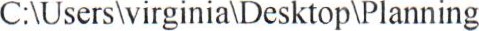 Inspections All specifications are in accordance with the 2012 IRC. It is the responsibilitp ofthe permit holder or his agent to notilp the building inspector 48 hours in advance of anv inspections required. (All inspections will be done after 5:00pm)The permit holder or his agent must notify the building department when work is ready for inspection. In addition to special inspections which may be necessary, the following inspections are required:l . FOOTING INSPECTIONS; Trenches are excavated to the proper depth and rebar is in place in the footings and dowels are set.FOUNDATION; Forms are in place, rebar in position, both horizontal and vertical, any block outs in place. Cold joints must be doweled.FRAMING INSPECTION; To be made after the roof, all framing, fire blocking and bracing are in place and all pipes, chimneys and vents are complete and rough electrical, plumbing and heating wires and pipes and ducts are approved.ENERGY INSPECTION; Must meet energy code as stated in the 2015 IECC, International Energy Conservation Code.SHEETROCK; After sheetrock is installed, BEFORE taping.FINAL INSPECTION; To be made after finish grade and building is completed and ready for occupancy. There will be no occupancy until the City of Arco Inspector makes the final inspection. Other inspections and a survey of the lot may also be required by the public building official to verify compliance of the structure with approved plans and zoning ordinances. 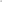 Certificate of OccupancyThe code requires that a certificate of occupancy be posted in a conspicuous location in the building when needed in commercial applications. This posting makes it possible for personnel of the building department as well as other agencies to determine whether or not the building is being used in compliance with the code.If you have questions or need to reschedule an inspection: Call 208-317-7065,For inspections, call 48 hours in advance Building Inspector; Craig WornekCity of Arco Residential Building Permit ApplicationContractorAddressPhone #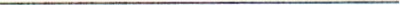 OwnerAddress	Phone #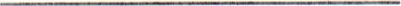 Legal Description:Platted SubdivisionBlockLot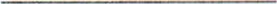 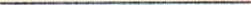 Section	Township	Range Tax Parcel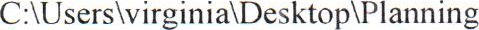 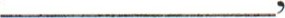 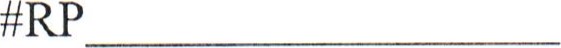 Single FamilyMulti-Family Addition Garage Other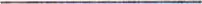 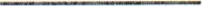 Square Footage's: Bsmt.Main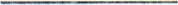 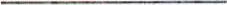 	Second	GarageOther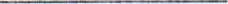 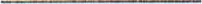 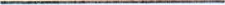 Number of Bedrooms: 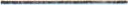 	Type of Heat: Nat. Gas	Oil	Propane Elec. 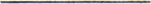 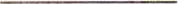 Contractor Number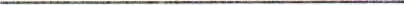 Sewer Permit#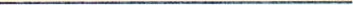 Construction Cost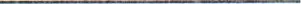 Sub Contractors & NumbersList Of Requirements For Submitting Plans To Obtain A Building Permit On Single And MultipleFamily Dwelling Units, Additions and Detached Garages and any other StructuresA plot plan must accompany all plans indicating all property lines, set backs, easements, legal description,North designation, name of owner, shows all structures and dimension.Footing or Basement plans consisting of:Fully dimensioned plan.Footing showing dimensions and locations, and steel requirements.Exterior walls showing location and size of all door and window openings, with window well depth.Interior walls showing location of all bearing walls, beams, beam sizes, and width of any openings, doors, etc.Room designation, bedrooms, bath, etc.; and if basement is finished.Main and Second floor plans consisting of:Fully dimensioned plan.Exterior walls showing location and size of all window and door openings.Interior walls showing location of bearing wall, beam sizes, and width of any openings, door, etc.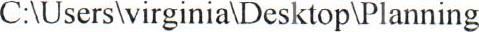 Room designations, kitchen, bedroom (s), bath (s), living room, etc..Roof Trusses by approved manufacturer and full layout detail supplied ( No Homemade allowed).a.	All four elevations, front, rear, and sides, showing orientation, N. S. E. W.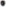 	b.	Extent of foundation walls and footings, including retaining walls.Building cross section (s) consisting of:Footing to roof, showing roofing material, (Note: all cedar shingles and shakes must be number 1), all vertical.dimensions, finished floor, to ceiling, footing depth, insulation R-value of exterior walls, types of wall covering, drywall, brick, stucco, siding, etc..Stair sections, including railing height, riser height, tread width, headroom height, any railing (s),Complete door and window schedules, make, type, size distance from floor, U-value, any special glazing (i.e.tempered).Driveway and drainage swale design, and storm drainage runoff design, if required.Layout of heating supply and return ductwork, sizing and location, including combustion air and exhaust air.Return this sheet completed along with all other required documents.Received By: Date:Reviewed By: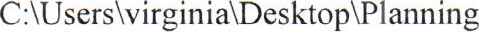 Building Inspector	Date:City MaintenanceDate:P & Z OfficialDate:Valuation WorksheetNo Building Permit is required (but electrical and plumbing permits may be) for:Re-roofingStorage sheds less than 200 sq.ft.3, Signs (as permitted by ordinance)Single purpose (commodity storage) agricultural buildingsAs determined by the building officialAs determined by the Arco City CouncilEXCEPTIONSFence Permit Fee (Fences over 6ft.)	$7Portable Sign	$12VALUATIONValuation used to determine the Building Permit fee shall be based on the contractors certified price for construction, or as follows:Residential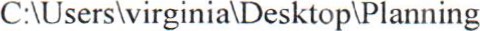 Living space	x $50.00(wood) $56.00(masonry) Garage space	x $18.00(wood) $21.00(masonry)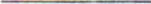 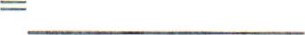 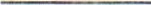 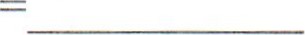 Unfinished SpaceX $11.00+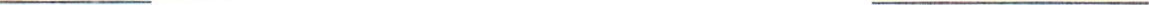 Air Conditioning add $2.50 per sq. ft. Fireplace add $1 ,500.OO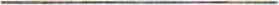 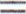 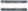 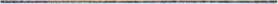 Total Valuation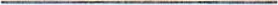 Basic FeeBasic Fee x $amount	x additional $1,000.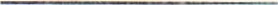 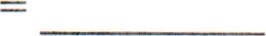 Other Inspection Fees=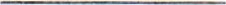 Exceptions=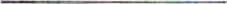 Plan Check Fee for Commercial Only—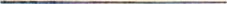 TOTAL FEE =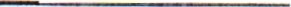 Contacts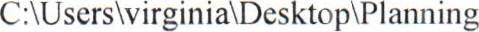 County Building DepartmentLucy LutschgMemorial AnnexPO Box 413, Arco, Idaho 83213Phone: 208-527-4516For All State Inspection Requests: 1-800-839-9239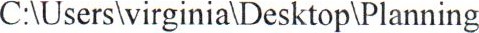 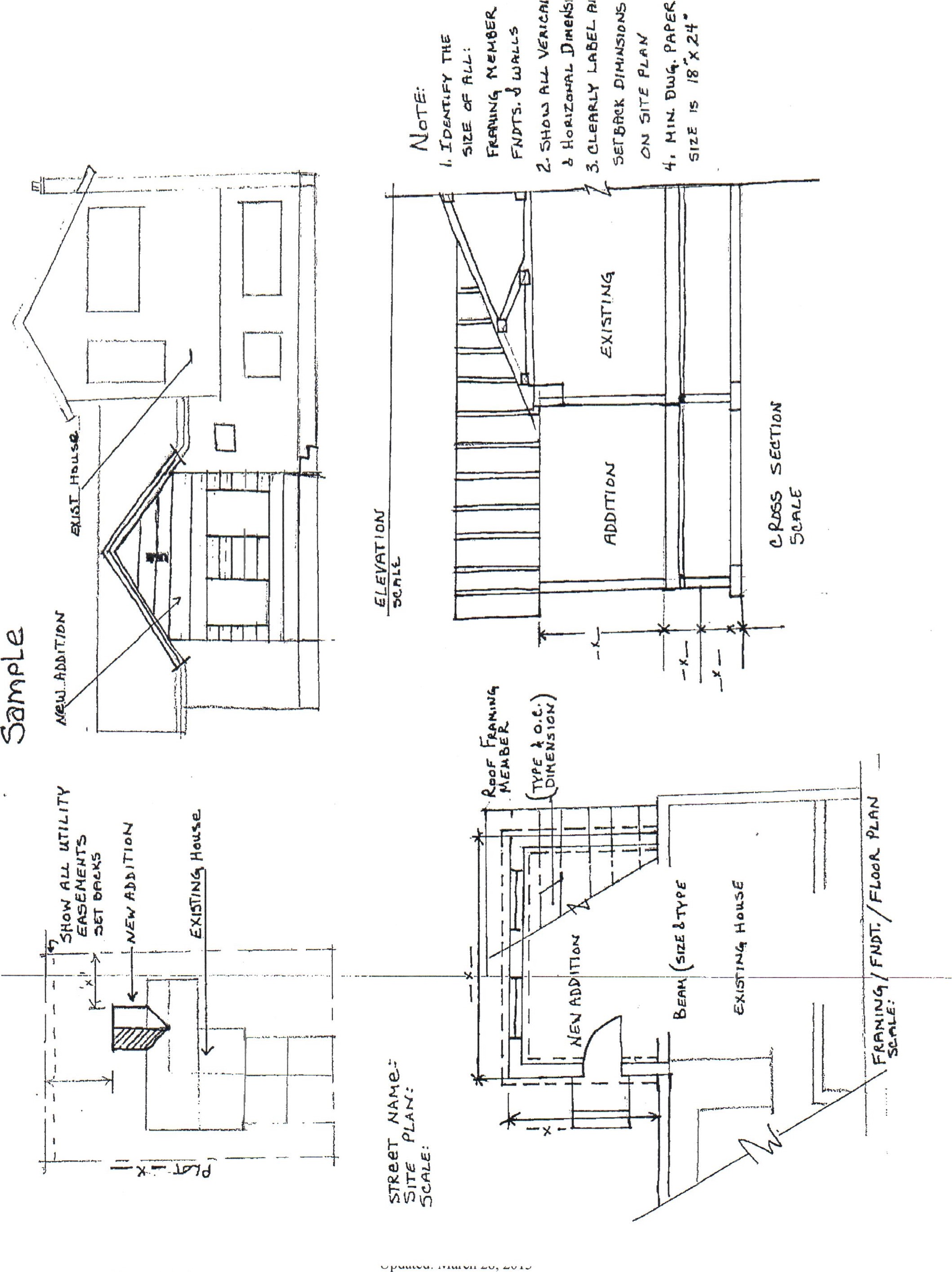 FILL-IN-THE-BLANK WALL SECTION DETAIL AND RETURNROOF SNOW LOAD 35 PSFPre enginccrcd Trusses by Roofing Type:Sheathing Size:Exterior SidingSub SheatinWall Stud o/cGround to Wood 6" minimum 2% Ground Slope FromDwellingMin.30" frost DepthDamp Proofing Required Below grade.	x	FootingOn undisturbed soil1Top PlatesHeader TypicalWall Bracing in accordance with IRC& IBC 2009Window MfgFloor SheatingRedwood or Treated Sill Plates Required when in contact with@L.Concrete1/2" x 10' Anchor Bolts @ 6' o/c Max. 12" Inax. from end of2x" Thick Concrete Wall1/2' f/ 4 Rebar@ 24" o/c Horiz &Velt. miff.-	R Value	Wall InsulationMin. Elect. R-19 all other R-l I4" concrete floorx 12 PitchAttic Ventilations: Type & how muchR-Value CeilingInsulationInterior WallsCross Bridging asRequired by CodeFloor Joist type & sizeBearing WallsCrawl space Ventilation:Type & how muchInsulation in Bsmt to be covered w/gypsum bd. Or flame ret. Vis.All rebar to be tied in placeFtgs. Included4' of Washed gravelReqllired under BSIüt.Floor on Elect. I-leated Homes.(2) 1.2 — 4 Rebar continiousPLOT PLANSetback Aren: Means the space on a lot required to be left open and unoccupied by ceilings or structures, either by the front, side or rear yard requirement, or be delineation on a recorded subdivision map. In Agricultural Areas-and-Transitional Ag Zones:front yard-no building or structure shall be erected nearer than fifty (50) feet from the properly line adjacent to the street.Side yard: No building shall be erected closer than twenty (20) feet to any side property line, except corner lots shall maintain a thirty (30) foot side yard adjacent to the street which intersects the street upon which the building fronts.Rear yard: There shall be a rear yard having a depth of not less than twenty-five Feet.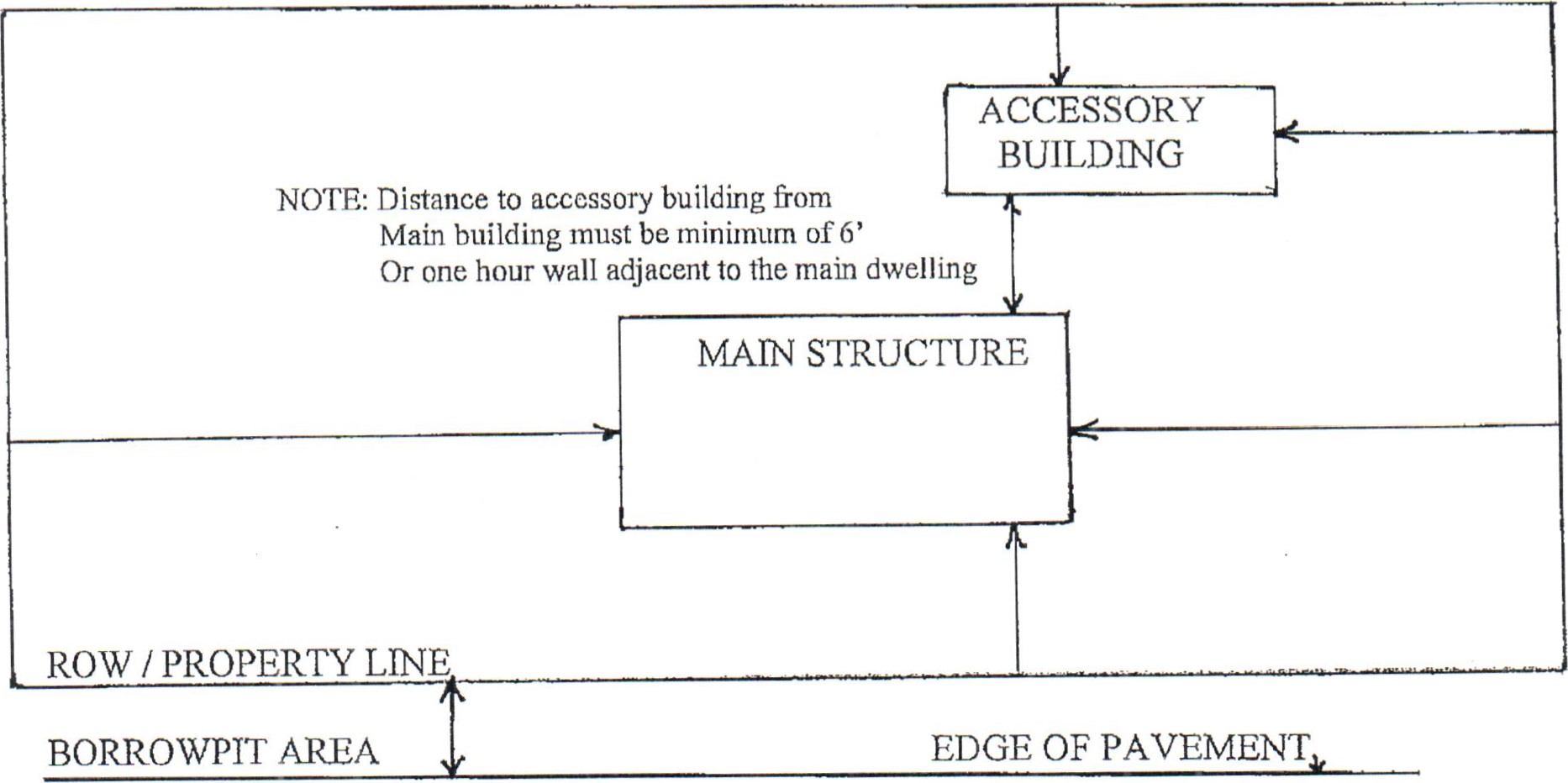 CENTER LINE OF ROAD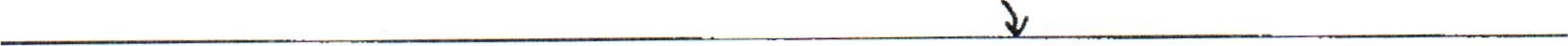 UNDER FLOOR CLEARANCELiving Space=$50.00 sq.ft. (wood) $56.00 sq. ft (masonry)Garage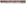 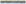 $18.00 sq. ft (wood) $21.00 sq. ft (masonry)Unfinished Space=$11.00 sq. ft. (basements, etc.)Open Carport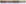 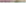 $12.50 sq. ftAir Conditioning=Add $2.50 sq. ftFireplace—Add $1500.OOOTHER INSPECTIONS AND FEES1.Inspections outside of normal business hours (All inspections will be done after 5:00pm)2.Re-inspection fees assessed under provisions of Section 108$473.Inspections for which no fee is specifically indicated(minimum charge one-half hour$47 hr.4.Additional plan review required by changes, additions,or revisions to approved plans (minimum charge one-half hour)$47 hr.5.Plan check fee in amount of 65% of Building Fee Will be charged for commercial projectsBuilding Inspector:Craig WornekPhone: 208-317-706548 hour notice requiredNotes:Contacted []City MaintenanceTony ChisumPhone: 208-527-8294 (city office) ApproachesNotes:Contacted[]Electrical Inspector:Rick DoylePhone208-251-3546Inspection Request 800-839-9239Notes:Contacted[]Plumbing Inspector:Mike CarterPhone: 208-546-1653 Notes:HVAC Inspector:Mike CarterPhone: 208-546-1653Notes:Contacted[]Health Department Contact Brigetta412 W. Pacific, Blackfoot, Id 83221Phone: 208-785-2160Notes:Contacted[]StyleU-ValueGyßsum BoardR ValueWall InsulationFloorFloorJoist18" min.6-mit black visqueen vapor barrier ground cove18" min.12" min.12" min.6-mit black visqueen vapor barrier ground cove